Publicado en  el 13/11/2015 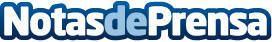 El presidente de Bankia visita el CIPFP Mislata, en el que se imparte el ciclo superior FP Dual BankiaDatos de contacto:Nota de prensa publicada en: https://www.notasdeprensa.es/el-presidente-de-bankia-visita-el-cipfp_1 Categorias: Finanzas Madrid Valencia Formación profesional http://www.notasdeprensa.es